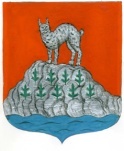 АДМИНИСТРАЦИЯ МУНИЦИПАЛЬНОГО ОБРАЗОВАНИЯСЕВАСТЬЯНОВСКОЕ СЕЛЬСКОЕ ПОСЕЛЕНИЕМУНИЦИПАЛЬНОГО ОБРАЗОВАНИЯПРИОЗЕРСКИЙ МУНИЦИАЛЬНЫЙ РАЙОН ЛЕНИНГРАДСКОЙ ОБЛАСТИП О С Т А Н О В Л Е Н И Е        от 16 декабря 2021 года	                                                                                 № 192Об утверждении Порядка рассмотрения вопросов правоприменительной практики в целях профилактики коррупции в администрации муниципального образования Севастьяновское сельское поселение муниципального образования Приозерский муниципальный район Ленинградской области.    В соответствии с пунктом 2.1 статьи 6 Федерального закона от 25.12.2008 N 273-ФЗ "О противодействии коррупции", с целью совершенствования нормативного правового регулирования вопросов профилактики коррупционных и иных правонарушений в администрации муниципального образования Севастьяновское сельское поселение, учитывая предложение городской прокуратуры от 14.12.2021г. № 22-121-2021,  администрация муниципального образования Севастьяновское сельское поселение муниципального образования Приозерский муниципальный район Ленинградской областиПОСТАНОВЛЯЕТ:1. Утвердить прилагаемый Порядок рассмотрения вопросов правоприменительной практики в целях профилактики коррупции в администрации муниципального образования Севастьяновское сельское поселение муниципального образования Приозерский муниципальный район Ленинградской области (далее - Порядок).2. Ведущему специалисту администрации организовать работу в соответствии с Порядком.         3. Опубликовать настоящее Постановление на официальном сайте администрации муниципального образования Севастьяновское сельское поселение МО Приозерский муниципальный район  Ленинградской области http://севастьяновское.рф/ и на сайте Леноблинформ.4. Настоящее постановление вступает в силу со дня официального опубликования (обнародования).5. Контроль за исполнением настоящего постановления оставляю за собой.Глава администрации                                                                        О.Н.ГерасимчукИсп. Волнухина О.С.8(81379) 93-238Разослано: дело-3,СМИ-1,прокуратура-1.